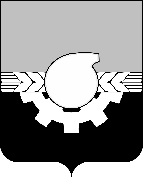 АДМИНИСТРАЦИЯ ГОРОДА КЕМЕРОВОПОСТАНОВЛЕНИЕот 09.02.2023 № 419О наименовании и переименовании остановочных пунктов по маршрутам регулярных перевозок на территории города КемеровоРуководствуясь Федеральным законом от 06.10.2003 № 131-ФЗ «Об общих принципах организации местного самоуправления в Российской Федерации»,               Порядком наименования и переименования остановочных пунктов по маршрутам регулярных перевозок на территории города Кемерово, утвержденным постановлением администрации города Кемерово от 21.02.2020 № 501, статьей 45 Устава города Кемерово:1. Присвоить наименование, переименовать остановочные пункты по маршрутам регулярных перевозок на территории города Кемерово согласно приложению к настоящему постановлению.2. Управлению транспорта и связи администрации города Кемерово                    (А.А. Ермолаев) включить сведения о наименовании, переименовании остановочных пунктов в реестр муниципальных маршрутов регулярных перевозок на территории города Кемерово.3. Управлению дорожного хозяйства и благоустройства администрации города Кемерово (Д.В. Березовский) организовать изготовление табличек с наименованием остановочных пунктов по маршрутам регулярных перевозок на территории города Кемерово и разместить на остановочных павильонах согласно приложению.4. Комитету по работе со средствами массовой информации администрации города Кемерово (Н.Н. Горбачева) обеспечить официальное опубликование настоящего постановления.5. Контроль за исполнением настоящего постановления возложить на первого заместителя Главы города В.П. Мельника.Глава города		         			                                           Д.В. Анисимов2                                                                                              ПРИЛОЖЕНИЕ                                                                                  к постановлению администрации                                                                                              города Кемерово                                                                                 от 09.02.2023 № 419ПЕРЕЧЕНЬостановочных пунктов по маршрутам регулярных перевозок на территории города Кемерово№п/пДействующее наименование остановочных пунктовПрисвоенноенаименование остановочных пунктовАдресостановочных пунктов1отсутствует«улица Раздольная»ул. Раздольная, 19 (в прямом и обратном направлениях)2«Компания «НЭТА»«Школа»просп. Октябрьский, 40Б/просп. Октябрьский, 61Б